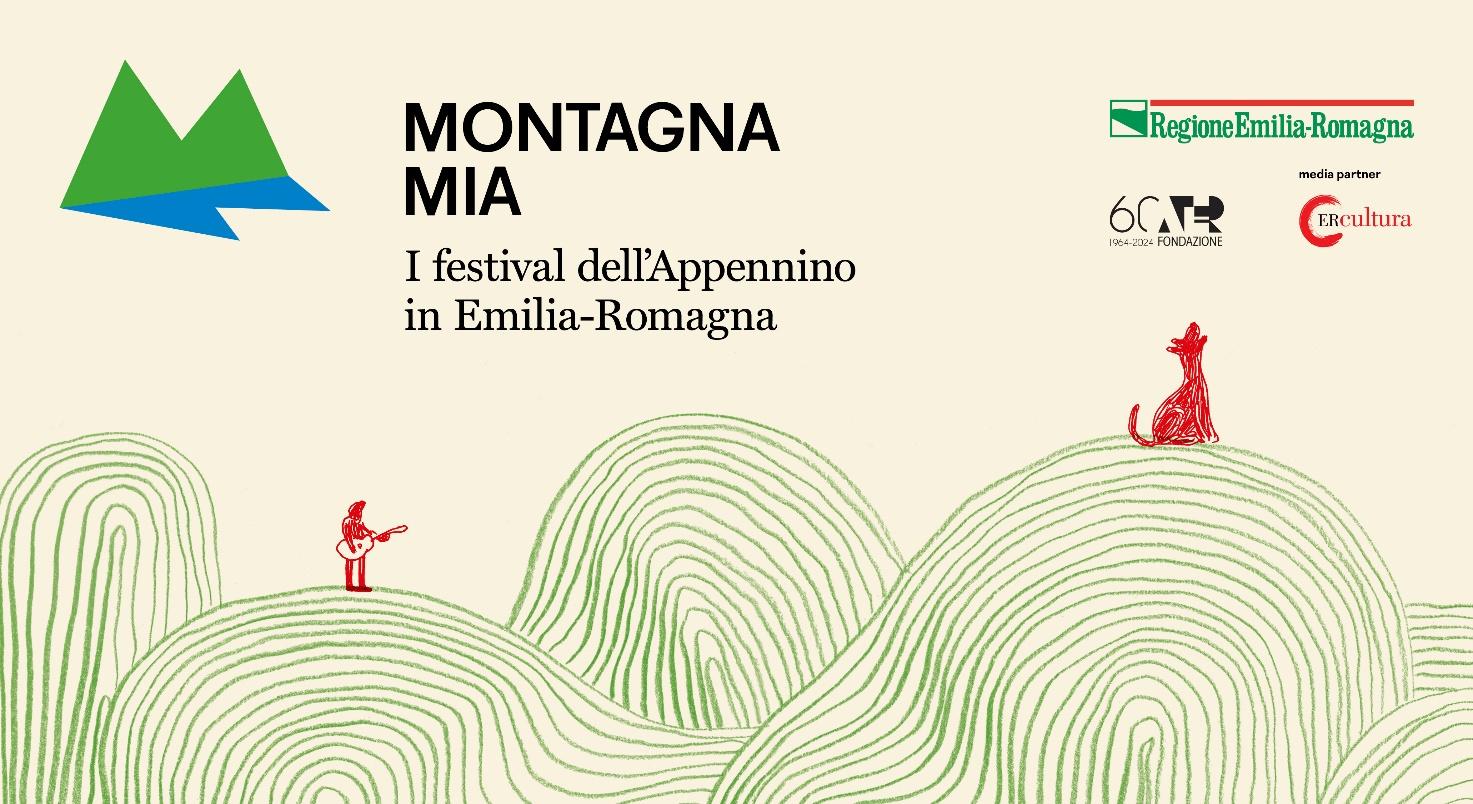 PROVINCIA DI BOLOGNAChe non venisse mai giorno! CrinaliEntroterre FestivalFestival SpaesaggiFuoripistaLookAp! Metamorfosi e L'Appennino RitrovatoPorretta Soul FestivalMacinare Cultura PROVINCIA DI FORLI CESENA Borgo SonoroEntroterre Festival Escursione TeatraleFuoripista Macinare Cultura Monti OrficiNotturni nel boscovPROVINCIA DI MODENAArtinscena FestivalConcerti nelle Terre del FrignanoEntroterre FestivalFuoripistaParchi della musicaMacinare CulturaMusica in VillaTrasparenze FestivalSummer Opera ValleyPROVINCIA DI PARMAAppennino Festival Borguitar Festival - nell'ambito di Appennino Valley Art FestivalFestival Dal Mississippi al Po FuoripistaI Giorni dell'AlambiccoParchi della musicaSere d’Estate - Appennino Valley Art FestivalPROVINCIA DI PIACENZAAppennino FestivalBobbio Film FestivalFestival Dal Mississippi al PoFestival di Teatro Antico di VeleiaFol in FestFuoripistaI Parchi della musicaMacinare Cultura Klimt's LadiesSchegge di storiaSummer Opera ValleyTravo Bala FolkVal Tidone FestivalPROVINCIA DI REGGIO EMILIA Entroterre Festival FuoripistaL’uomo che cammina Summer Opera ValleyMacinare Cultura PROVINCIA DI RIMINI Artisti in Piazza - Pennabilli FestivalFuoripistaMille e una notti in ValconcaMacinare Cultura 